        КАРАР                                                   № 132                                  РЕШЕНИЕ«24»   сентября        2014й.                                                             « 24 »  сентября      2014г.О рассмотрении  информацию  прокурора района советника юстиции Насырова А.А.  о соблюдении законодательства о противодействии коррупции от 12.09.2014года № 2461        Рассмотрев информацию  прокурора района советника юстиции Насырова А.А.  о соблюдении законодательства о противодействии коррупции от 12.09.2014года № 2461, Совет сельского поселения Еремеевский сельсовет муниципального района Чишминский район Республики Башкортостан РЕШИЛ:Принять к  сведению информацию   прокурора района советника юстиции Насырова А.А.  о соблюдении законодательства о противодействии коррупции от 12.09.2014года № 2461.Потребовать от  главы сельского поселения Еремеевский сельсовет В.М.Карачуриной:- обеспечить соблюдение требований законодательства о противодействии коррупции;- не допускать ситуаций, при которых может возникнуть конфликт  интересов. О результатах рассмотрения информации  и    принятых мерах  письменно сообщить прокурору с приложением копий решений Совета сельского поселения.Глава сельского поселенияЕремеевский сельсоветмуниципального районаЧишминский район                                                              В.М.КарачуринаБаШКортостан  РеспубликАҺы          ШишмӘ районы    МУНИЦИПАЛЬ РАЙОНЫныҢ         ӢӘРМИ АУЫЛ СОВЕТЫ   ауыл биЛӘмӘҺе   СОВЕТЫ     452172, Йәрми  ауылы, Ẏзәк  урам, 18тел.: 2-47-00, 2-47-41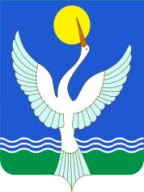                     СОВЕТ СЕЛЬСКОГО ПОСЕЛЕНИЯ  ЕРЕМЕЕВСКИЙ сельсоветМУНИЦИПАЛЬНОГО РАЙОНАЧишминскИЙ районРЕСПУБЛИКИ БАШКОРТОСТАН452172, с.Еремеево,  ул.Центральная, 18тел.: 2-47-00, 2-47-41